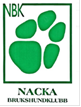 Protokoll Styrelsemöte Datum: 	2018-06-11
Tid:	kl. 18.00
Plats:	KLubbstuganNärvarande: Annette Ståhl, Christina Rudén, Jerker Linnerborg, Ulrika Hallberg Lüning, Johanna Tak, Nathalie Isaksson, Lars MagnussonMeddelat förhinder: Carin Segerström, Miriam HelledayVice ordförande förklarade mötet öppetDagordningen kompletterades med en övriga fråga om logotypenVal av justerare; UlrikaGodkännande av föregående mötesprotokoll Inkommen post; Ny försäkringsperiod med Länsförsäkringar. Vi beslutade att förlänga den försäkring vi har. Mark och Stuga: Offert för att öppna extradörren (Annette); Tommy har lovat fixa dörren.Rikta fönstren och ev rikta upp hela stugan; Stugan verkar ok för nu. De som skulle titta på fönstren håller på att lägga ner så vi behöver hitta någon ny byggfirma. Lasse kollar om vi har en gammal offert från Veteranpoolen.Inköp av ny förrådscontainer; Containern plus inredning blev dyrare än vi trodde. Kostnaden blev 75 000 kronor. Den nya containern ska levereras imorgon.Slingans underlag; Annette har mailat men inte fått något svar.Plåtskjulet; Annette har mailat men inte fått något svar. Kommunen har dock lagat skjulet.Inomhushall; BordläggsOffert gräsklippning och snöröjning; Vi ska jämföra en ny offert med nuvarande leverantör. Gräsklippning; Ulrika bokar gräsklippning.Susanne Martinez; ska ta kontakt med Veteranpoolen om montering av spegel på planen.NBK 40 år (Ulrika); Datum för firandet är bokat till lördagen den 15 september. Lasse kontaktar Olle Bernhardz angående att göra en tidslinje med klubbens historia. Jerker och Lasse sätter ihop en lista över gamla medlemmar som vi kan bjuda in. Ulrika mailar sektorerna med cc till styrelsen om att ge förslag till en station med aktiviteter för varje sektor. Ulrika sätter också upp en FB-grupp för festkommittén. Annette pratar med Åsa (Sponsorkommittén) om ev försäljning under dagen. Det blir en föreläsning av polisen om Nospatrullen den 17 oktober kl 18.30 – 20.00. Stugan är bokad.Ekonomi; Ekonomin är fortsatt god.GDPR; På hemsidan ska vi ha en länk till SBKs GDPR-policy. Vi skickar ut texten som vi fått från Studiefrämjandet till alla medlemmar. På kurssidan ska alla som anmäler sig till kursen godkänna att de tagit del av SBKs GDPR policy (Christina fixar).Övriga frågor; Förslag att förnya vår logotype (Lasse kollar detta med Karin Romdahl)Byte av dag för styrelsemöte; vi flyttar mötet som är planerat till den 21 augusti till måndagen den 13 augusti kl 18.00Vice ordförandent tackade alla och avslutade mötetVid protokolletChristina RudénJusterasUlrika Hallberg Lüning		Annette Ståhl, ordförande		